Hillcrest Middle School OrchestraSyllabus 2018 -2019 Amber Holden, Room # (Former PE Lab)Daily Schedule6th Grade/1st period 8:39-9:358th Grade/2nd period 9:39-10:357th Grade/3rd period 10:39-11:35Lunch 11:39-12:156th Grade/4th period 12:19-1:15Planning/5th period 1:19-2:15 7th Grade/6th period 2:19-3:15National Music StandardsSTANDARDS for MUSIC EDUCATION 1. Singing, alone and with others, a varied repertoire of music.  2. Performing on instruments, alone and with others, a varied repertoire of music. 3. Improvising melodies, variations, and accompaniments 4. Composing and arranging music within specified guidelines. 5. Reading and notating music 6. Listening to, analyzing, and describing music. 7. Evaluating music and music performances. 8. Understanding relationships between music, the other arts, and disciplines outside the arts. 9. Understanding music in relation to history and culture. 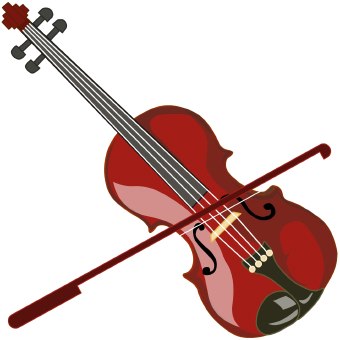 Orchestra Instructional Content: Unit Goals6th Grade Orchestra Curriculum *Instrument care and posture*Parts of the instrument*Pizzicato the open D and A strings*Notes of the D Major scale (Be able to identify notes and play them)*Count, clap, and play quarter notes and rests*Become familiar with the music staff, bar lines, measures, clefs, 4/4 time signature, double bar, repeats signs, and tunneling*Preliminary bowing exercises*Pizzicato the D Major scale*Introduction of the bow*Continued refinement of D Major scale notes (Identify, Pizzicato, and Arco)*Arco the D Major scale*Basis of nice tone production*Proper bow hold*Introduction of critical listening*Performance etiquette*Winter concert music*Development of D Scale notes in melody and harmony*Rhythmic development*Count, clap, and play eighth notes, half notes dotted half notes and their corresponding rests*Learn basic tempo markings and apply them to music: Allegro, Moderato, Andante*Count, clap, and play in the 4/4, 2/4, and ¾ time signatures*Become familiar with first and second endings*Play with 4th finger on the D string (Violin and Viola)*Warm tone production*Relaxed right and left hand*Play D Major 1 octave scales*Identify and play in Common Time*Play with the 4th finger on the G string (Violin and Viola)*Play staccato notes and hooked bowings and be able to identify the symbols*Introduction of slurs and ties*Play two note slurs*Continue to refine the following note values: quarter, eighth, and half notes in 4/4 and 2/4 time*Refine 4th finger skills for the violin and viola*Learn notes on the G string*Play in the key of G Major*Count and play in ¾ time*Count and play dotted half notes*Play with the following bowing techniques: staccato, hooked bows, slurs, and ties*Recognize and play upbeats*Play multiple note slurs and slurs with string crossings*Recognize and play F and C naturals*Play in the key of C Major*Compose and arrange music*Concert etiquette*Note-reading skills in first position for the keys of D, G, and C*Learn notes on the C string for viola and cello*Learn how to count, clap and play whole notes and whole rests*Play and identify arpeggios*Learn notes on the E string for violins*Learn basic dynamics: Forte and Piano and be able to apply them to music*Continued refinement of bow stroke*Continued development of awareness of place in ensemble*Exemplary posture and bow hold*Exemplary tone production*Performance posture*Spring concert music*Finish Essential Elements Book 1 skills7th Grade Orchestra Curriculum*Introduction of Routines/Rules*Inventory*Rentals*Instrument Care*Review of previous year curriculum (Essential Elements Book 1 Review)*Posture/Set-up*Scales= 1 octave, 3 sharps to 3 flats*Intonation work*Region & GCYO Prep*Tuning in unison*Scales= 2 octaves, 3 flats to 3 sharps*Martele vs. detache*Introductory shifting*Intro to orchestral seating*Winter concert repertoire*Essential Elements Book 2 skills*All-State Prep	*Festival music*Spring Concert music*Finish Essential Elements Book 2 skills8th Grade Orchestra Curriculum:*Introduction of Routines/Rules*Inventory*Rentals*Instrument Care*Review of 7th Grade Curriculum (Essential Elements Book 1 and 2)*Posture/Set-up*Scales= 2 octave, 3 sharps to 3 flats*Intonation work*Region and GCYO Prep*Tuning in unison*Finger flexibility (bow grip)*Intro to dotted rhythms*Martele vs. detache*Shifting technique*Intro to orchestral seating*Winter concert repertoire*Essential Elements Book 3 skills *Vibrato*Establish and reinforce concert routines and etiquette*All-State Prep*Festival music*Spring Concert music*Finish Essential Elements Book 3 skillsInstructional Materials and Resources The following is a list of necessary equipment for your child’s participation in string class:Instrument – size ________________________________ available at your local music storeInstruction Book  - available at your local music store  	Essential Elements 2000 for Strings Method Book:6th Grade: Book 1 	7th Grade: Book 2 8th Grade: Book 3 *Please make sure the book matches your child’s instrument (ex. Violin book for Violin, Viola book for Viola, etc.)Soft Cloth – cotton, to keep in the instrument case for cleaning the instrument after use (a wash cloth works well)Rosin – available at your local music storeRock Stop or Strap – (cello and bass students only) to prevent the end pin from slipping and from possibly damaging the floor-available at your local music storeShoulder Rest – (violin and viola students only) available at your local music store.3 Ring Binder – Black 1” with clear plastic sleeve on the front/backPencil – to keep in the instrument caseFolding Music Stand – recommended for at-home practice				Calculation of GradesMajor Grades (50%)Daily Class Participation Daily attendance: Being on time and ready for class to begin Having all materials ready for class (instrument, pencil, music, book, etc.)Proper tuning habits (silent voices combined with active listening)QUALITY of contribution to the rehearsal and musical environment Attentive and active responsiveness to instruction (marking your music with a pencil when the teacher identifies a problem area)Playing when conducted/instructed to play, stopping immediately when conducted/instructed to stop Concert and Performance Grades All concerts are mandatory and graded. Athletic practices, doctor appointments, hair appointments, etc. are not excused unless cleared by the orchestra teacher at least one week in advance (because your class requirement to be present at a concert or dress rehearsal will have been announced further in advance than one week).Punctuality and Proper uniformFull participation is expected at all events (leaving early is unacceptable)Minor Grades (50%)Tests, either written or performance Playing tests on sections of musicWritten assignments and written testsAlignment:Proper body posture (sitting on front half of chair, straight spine, feet apart, feet on floor)Proper instrument carriage (accurate angles between instrument, body, and floor)Proper hand, arm, and finger positions (absolutely no long fingernails)Proper points-of-contact between instrument and body/hands/fingersMusic/Notebook checks (to see if rehearsal corrections have been marked into the music with a pencil)Homework: Daily at home practiceMake-up Work PolicyConcert make-up work: If proper advance notification between parent and teacher (or coach) has occurred, or in cases of medical/family emergencies, the teacher may choose to “excuse” the absence and assign make-up work. Under no usual circumstances will this requirement be waived, as a major test grade was earned by the students who were present at the event. For a missed concert, the make-up work may be to come in after-school and play the concert music for the teacher for a test grade, or in some circumstances a written assignment may be considered by the teacher to be more appropriate or practical. In all cases, the best approach is to contact the teacher as far in advance as possible to coordinate a calendar conflict. Unexcused absences are those for which an early or adequate reason could not be provided. Classroom make-up work: Please see student handbook for procedures. Rules for Student BehaviorRespect People and PropertyNo running/horseplayNo harmful words or actionsNo food/drinks	No playing instruments that are not yoursBe responsible with sheet musicEnter Prepared and On TimeBring a pencil every dayBring a shoulder rest/rock stop, rosin and cleaning cloth every dayBring your instrument, music, Essential Elements book and music binder every dayImmediately set up your things, tune, begin bell-work and be in your seatStay On Task and Work HardFollow directions the first time they are givenRaise your hand and wait to be called on by the teacherComplete your work	Hand in your assignmentsPractice only on the days that you eatPlay Only at Proper TimesWhen teachers says “stop” - you stopListen when teacher speaksPay attention Do your bestExemplify Amazing!You are part of an amazing orchestra!Act as an amazing orchestra groupExercise etiquette during concertsTreat all teachers/visitors with respect	Care for your instrumentsSet instruments in safe placesKeep your instrument cleanLoosen your bow after playingProtect your instrumentTeamworkPractice your partBe a positive influenceHelp others learnEncourage other studentsClassroom Consequences1st offense: Verbal Warning/Student conference2nd offense: Removal from group/Alternate assignment/Parent contact3rd offense: Office Referral and Parent contactProcedures for Non-Instructional Routines 
Enter the orchestra room quietly!As soon as you enter the classroom take your instrument to your seat and get set up for class. Sharpen all pencils, turn in assignments/papers to your class bin, rosin your bow, put on your shoulder rest, place your music notebook and Essential Elements book on your stand, read the daily agenda and begin the orchestra bell ringer (Number 1 one the board). Make sure your book is open to the page we are working on today.When Mrs. Holden raises her hand immediately stop what you are doing and focus all your attention on her. When Mrs. Holden raises her hand you will raise your bow in the air. Follow proper tuning procedures.Never talk or play out of turn. When the conductor cuts you off make sure to stop playing.If you need tissue or anything that requires you to get out of your seat, raise your hand, wait to be called on, and ask for permission first. Instruments that need to be repaired should be dropped off before school. Please sit your instrument under the repair sign and leave a detailed note explaining what needs to be fixed. Do not wait until class to do this!You must have your Agenda at all times! The restroom and nurse pass are located in the agenda.  Please try to visit the restroom before or after class. At the end of class write down your homework (what are you supposed to practice at home?), clean your instrument with a soft cloth, loosen your bow and pack up at Mrs. Holden’s signal. At Mrs. Holden’s signal exit the classroom quietly. Make sure to practice at home!  Always demonstrate Orchestra R.E.S.P.E.C.T Communication with Parents-contact informationMrs. Amber Holden	 Hillcrest Middle School	aholden@greenville.k12.sc.us	864-355-6148